               ПРОЕКТ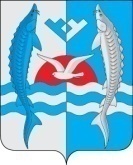 «  ___» ______ 20__ г.                                    	                                                         №  __О внесении изменений в постановление администрации сельского поселения Шеркалы от 29.03.2017 № 41 «Об утверждении порядка размещения нестационарных торговых объектов на территории сельского поселения Шеркалы» В соответствии с Федеральным законом от 28.12.2009 № 381-ФЗ  «Об основах государственного регулирования торговой деятельности в Российской Федерации»:1. Внести в постановление администрации сельского поселения Шеркалы от 29.03.2017 № 41 «Об утверждении порядка размещения нестационарных торговых объектов на территории сельского поселения Шеркалы» следующее  изменение:1.2. подпункт 1 пункта 1.2. приложения 1 к постановлению изложить в следующей редакции:  «1) нестационарный торговый объект - торговый объект, представляющий собой временное сооружение или временную конструкцию, не связанные прочно с земельным участком вне зависимости от наличия или отсутствия подключения (технологического присоединения) к сетям инженерно-технического обеспечения, в том числе передвижное сооружение;».2. Обнародовать настоящее постановление посредством размещения в информационно – телекоммуникационной сети «Интернет», на официальном сайте администрации муниципального образования сельское поселение Шеркалы по адресу www. Sherkaly-adm.ru, а также разместить на информационных стендах администрации сельского поселения Шеркалы.  3. Настоящее постановление вступает в силу со дня обнародования.  4. Контроль за исполнением постановления оставляю за собой.Глава сельского поселения Шеркалы                                          Л.В. Мироненко. АДМИНИСТРАЦИЯ СЕЛЬСКОГО ПОСЕЛЕНИЯ ШЕРКАЛЫОктябрьского районаХанты – Мансийского автономного округа – ЮгрыПОСТАНОВЛЕНИЕ